教育部國民及學前教育署相關專業服務中心105上半年度彰化區工作會議暨相關專業知能研習實施計畫依據：教育部國民及學前教育署相關專業服務中心105年度工作計畫。目的：提升彰化區國私立高中職學校教師特教知能及輔導知能。主辦單位：教育部國民及學前教育署承辦單位：相關專業服務中心彰化區承辦學校(國立彰化特殊學校)參加對象：彰化區國私立高中職學校特教業務承辦人。彰化區國私立高中職特教教師、資源班教師或任教身心障礙學生之教師。彰化區有興趣參加之各校身心障礙學生家長研習時間：105年5月9日(星期一)下午13時30分-17時30分。研習地點：國立彰化特殊教育學校行政大樓三樓第三會議室。(校址：彰化縣社頭鄉中山路一段306號)研習日程表：如附件。報名方式：參加研習的教師請於105年5月4日(三)前逕至教育部特殊教育通報網站(http://www.set.edu.tw/frame.asp)→教師研習→國教署特教研習項下報名，並於報名截止日後上網確認是否錄取。有興趣參加之彰化區家長請填妥報名表後自行傳真或由學校協助傳真至本校輔導室報名(傳真號碼：04-8710892)，傳真後請來電確認是否傳真成功。報名錄取至多50名，依報名先後順序錄取額滿為止。十、 經費 :由國教署下授相關專業服務中心彰化區105年度經費支應。十一、本次研習參加人員給予公(差)假登記，差旅費由原服務單位依規定支應，        全程參與研習的人員核給3小時研習時數。十二、為響應環保、紙杯減量，請學員自備環保杯(筷)。十三、本計畫陳請本校校長核定後實施，修正時亦同。教育部國民及學前教育署相關專業服務中心105上半年度彰化區工作會議暨相關專業知能研習流程表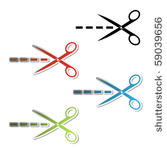 教育部國民及學前教育署相關專業服務中心105上半年度彰化區工作會議暨相關專業知能研習家長報名表學生就讀學校名稱：                        請於105年5月4日(三)前自行傳真或請學校教師協助傳真至彰特輔導室(傳真電話：8710892)，傳真後請來電確認是否傳真成功。確定錄取後，將電話通知參加之家長。研習時間為下午14:00時開始。時間流程人員備註13:30-13:45簽到彰特團隊13:45-13:50開幕式彰特陳素雲校長13:50-14:00工作會議暨業務宣導彰特輔導復健組14:00-15:30情緒困擾學生社會互動提升策略與經驗分享桐．心理治療所李季樺臨床心理師15:30-15:40中場休息彰特團隊15:40-17:00情緒困擾學生社會互動提升策略與經驗分享桐．心理治療所李季樺心理師17:00-17:30綜合座談桐．心理治療所李季樺臨床心理師&彰特團隊17:30~賦歸彰特團隊參加家長姓名用餐連絡電話參加家長人數備註□葷 □素共     人(若2位以上家長報名，請各自寫上姓名，謝謝配合)□葷 □素共     人(若2位以上家長報名，請各自寫上姓名，謝謝配合)